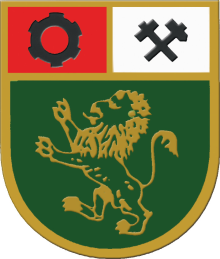 ОДОБРЯВАМ: ...……………….................НИКОЛА ИВАНОВ БЕЛИШКИ Кмет на Община ПанагюрищеД О К У М Е Н Т А Ц И ЯЗ А   У Ч А С Т И ЕВО Т К Р И Т А   П Р О Ц Е Д У Р АЗ АВЪЗЛАГАНЕ НА ОБЩЕСТВЕНА ПОРЪЧКА С ПРЕДМЕТ:„ Избор на изпълнител на специализиран превоз на ученици до 16-годишна възраст на територията на община Панагюрище за учебната 2016 – 2017 и 2017 – 2018  година” ПО 4 ОБОСОБЕНИ ПОЗИЦИИгр. Панагюрище, 2016 г.С Ъ Д Ъ Р Ж А Н И ЕРАЗДЕЛ ІРЕШЕНИЕ ЗА ОТКРИВАНЕ НА ПРОЦЕДУРАТА ЗА ВЪЗЛАГАНЕ НА ОБЩЕСТВЕНА ПОРЪЧКА. ОБЯВЛЕНИЕ ЗА ВЪЗЛАГАНЕ НА ОБЩЕСТВЕНАТА ПОРЪЧКАРАЗДЕЛ ІІПРЕДМЕТ СРОК И МЯСТО НА ИЗПЪЛНЕНИЕ НА ПОРЪЧКАТА, ТЕХНИЧЕСКИ СПЕЦИФИКАЦИИ И ИЗИСКВАНИЯ КЪМ ИЗПЪЛНЕНИЕТОРАЗДЕЛ ІІІЦЕНИ И НАЧИН НА ПЛАЩАНЕРАЗДЕЛ IVУСЛОВИЯ ЗА УЧАСТИЕ В ПРОЦЕДУРАТАРАЗДЕЛ VГАРАНЦИЯ ЗА УЧАСТИЕ В ПРОЦЕДУРАТА И ГАРАНЦИЯ ЗА ИЗПЪЛНЕНИЕ НА ДОГОВОРАРАЗДЕЛ VІИЗИСКВАНИЯ И ДОКАЗАТЕЛСТВА ЗА ИКОНОМИЧЕСКО И ФИНАНСОВО СЪСТОЯНИЕ И ТЕХНИЧЕСКИТЕ ВЪЗМОЖНОСТИ И/ИЛИ КВАЛИФИКАЦИЯ НА УЧАСТНИЦИТЕРАЗДЕЛ VІІКРИТЕРИЙ ЗА ОЦЕНКА НА ОФЕРТИТЕРАЗДЕЛ VІІІПРОМЕНИ В ОБЯВЛЕНИЕТО И/ИЛИ ДОКУМЕНТАЦИЯТА. ОБМЕН НА ИНФОРМАЦИЯ МЕЖДУ ВЪЗЛОЖИТЕЛЯ И ЗАИНТЕРЕСОВАНИТЕ ЛИЦА И УЧАСТНИЦИТЕ В ПРОЦЕДУРАТАРАЗДЕЛ ІХОБЩИ ИЗИСКВАНИЯ ПРИ ИЗГОТВЯНЕ И ПРЕДСТАВЯНЕ НА ОФЕРТАТАРАЗДЕЛ ХСЪДЪРЖАНИЕ НА ОФЕРТАТАРАЗДЕЛ ХІРАЗГЛЕЖДАНЕ, ОЦЕНКА И КЛАСИРАНЕ НА ОФЕРТИТЕРАЗДЕЛ ХІІОПРЕДЕЛЯНЕ НА ИЗПЪЛНИТЕЛ. ОБЯВЯВАНЕ НА РЕШЕНИЕТО НА ВЪЗЛОЖИТЕЛЯ. ПРЕКРАТЯВАНЕ НА ПРОЦЕДУРАТА. СКЛЮЧВАНЕ НА ДОГОВОРРАЗДЕЛ ХІІІДРУГИ УСЛОВИЯРАЗДЕЛ ХІVПРИЛОЖЕНИЯВъзложителят предоставя пълен достъп по електронен път до документацията за участие в процедурата на следния Интернет адрес: www.panagyurishte.org в раздел „профил на купувача след 01.10.2014 г.“. Всички разяснения по документация ще бъдат публикувани на същият интернет адрес. Изтеглянето на документацията от посочения интернет адрес е безплатно.Ако участниците желаят да получат отпечатан екземпляр на документацията за участие, същата е платима в размера посочен в обявлението. Възложителят изпраща документацията за участие на всяко лице, поискало това, включително като му я изпрати за негова сметка.Участниците могат сами да изберат реда за заплащане на екземпляр на документацията за участие (в случай, че желаят да получат отпечатан екземпляр), на касата в Центъра за услуги и информация на клиенти в сградата на Общинска администрация - Панагюрище, адрес: гр. Панагюрище, пл. 20- ти Април № 13 от 08:00 часа до 18:00 часа, всеки работен ден, или с платежно нареждане по сметка. Сметката на възложителя за заплащане на документацията за участие е: IBAN: BG79RZBB91553120057000; BIC: RZBBBGSF при „Райфайзенбанк България” ЕАД.РАЗДЕЛ ІРЕШЕНИЕ ЗА ОТКРИВАНЕ НА ПРОЦЕДУРАТА ЗА ВЪЗЛАГАНЕ НА ОБЩЕСТВЕНА ПОРЪЧКА. ОБЯВЛЕНИЕ ВЪЗЛАГАНЕ НА ОБЩЕСТВЕНАТА ПОРЪЧКА ЗА РАЗДЕЛ ІІ ПРЕДМЕТ, СРОК И МЯСТО НА ИЗПЪЛНЕНИЕ НА ПОРЪЧКАТА, ТЕХНИЧЕСКИ СПЕЦИФИКАЦИИ И ИЗИСКВАНИЯ КЪМ ИЗПЪЛНЕНИЕТОII.1. ПРЕДМЕТ НА ПОРЪЧКАТА:Избор на изпълнител на специализиран превоз на ученици до 16-годишна възраст на територията на община Панагюрище за учебната 2016 – 2017 и 2017 - 2018 година“. “, включваща 4 (четири) самостоятелно обособени позиции, както следва:Обособена позиция 1:  Превоз по направление: Баня – Панагюрище – Баня.Обособена позиция 2:   Превоз по направление: Бъта – Панагюрище – Бъта.Обособена позиция 3:  Превоз по направление: Оборище – Панагюрище – Оборище.Обособена позиция 4:  Превоз по направление: Панагюрски колинии – Панагюрище – Панагюрски колонии.По време на ваканциите на учениците и в неучебните дни не се осъществяват превози.Участниците могат да подават оферти за една или повече обособени позиции.II.2. СРОК ЗА ИЗПЪЛНЕНИЕ: до 30.06.2018 година, считано от датата на влизане в сила на договора за всяка обособена позиция.II.3. МЯСТО НА ИЗПЪЛНЕНИЕ НА ПОРЪЧКАТА: територията на Община Панагюрище, област Пазарджик.II.4. ТЕХНИЧЕСКИ СПЕЦИФИКАЦИИ И ИЗИСКВАНИЯ КЪМ ИЗПЪЛНЕНИЕТО.1.Техническа спецификацияОбособена позиция 1:  Превоз по направление: Баня – Панагюрище – Баня.Обособена позиция 2:   Превоз по направление: Бъта – Панагюрище – Бъта.Обособена позиция 3:  Превоз по направление: Оборище – Панагюрище – Оборище.Обособена позиция 4:  Превоз по направление: Панагюрски колонии – Панагюрище – Панагюрски колонии.	2.Изисквания към изпълнението на поръчкатаТранспорта на ученици се извършва по заверени учебни програми за учебния процес и при спазване на условията за безопасност.Специализираниа превоз на ученици се извършва всеки учебен ден съгласно допълнително приложено от възложителя разписание, съобразено с началото и края на занятията в учебните заведения, изготвено по образец съгласно приложение № 9а от Наредба № 33 от 3.11.1999 г. за обществен превоз на пътници и товари на територията на Република България, издадена от министъра на транспорта, съгласувано с Областен отдел Автомобилна Администрация гр.Пазарджик.Изпълнителят осъществява превоз с автобуси, регистрирани с брой седящи места, отговарящи на допълнително заявения от възложителя брой пътуващи ученици.Превозът на ученици се извършва в почистени и добре проветрени, а през зимния сезон и отоплени автобуси, при спазване на всички санитарни и хигиенни изисквания.Превозните средства следва да са оборудвани с устройства за ограничаване на скоростта, съобразено с изискванията на чл.89д, ал.3 от Закона за автомобилните превози.Изпълнителят се задължава във връзка с изпълнението на поръчката да: - Организира труда на водачите, като спазва нормативно установената максимална продължителност на работния ден (смяна), междудневната и междуседмичната почивки и прекъсванията в периодите на управление съгласно Закона за автомобилните превози.- Организира предпътния медицински преглед на водачите, включващ общото им здравословно състояние.- Организира проверката на техническото състояние на автомобилите преди излизане от експлоатационния център. - Организира правилното и точно попълване на пътния лист от съответните длъжностни лица, води отчетност на издадените пътни листове с посочване на серия, номер, дата на издаване на пътния лист, марка и регистрационен номер на превозното средство и осъществява ежедневен контрол върху своевременното отчитане на превозните документи.- Осигурява в часовете по разписание, необходимия брой изправни превозни средства и водачи, и да спазва маршрутните разписания за дадената обособена позиция, които са неразделна част от настоящата процедура и договора с изпълнителя.- Издава карта /по образец/ на всеки пътник, удостоверяваща правото му да пътува и да води отчет за броя на предоставените на клиентите карти, техните серия и номер за  всеки договор.- Предприема мерки за осигуряване на безопасното качване и слизане на децата и учениците от превозното средство.- Изготвя график за работата на водачите, осъществяващи превози на пътници с моторни превозни средства, които не попадат в обхвата на Регламент (ЕО) № 561/2006 на Европейския парламент и на Съвета от 15 март 2006 г. за хармонизиране на някои разпоредби от социалното законодателство, свързани с автомобилния транспорт, за изменение на Регламенти (ЕИО) № 3821/85 и (ЕО) № 2135/98 на Съвета и за отмяна на Регламент (ЕИО) № 3820/85 на Съвета (ОВ L 102 от 11 април 2006 г.) (Регламент (ЕО) № 561/2006), и работен дневник.- Снабди водачите на автобуси, оборудвани с дигитални тахографи, с достатъчно количество хартия за разпечатване на регистрираните от тахографите данни, а водачите на автобуси, оборудвани с аналогови тахографи - с достатъчен брой тахографски листове.Инструктира водачите да спазват Регламент (ЕО) № 561/2006, Регламент (ЕИО) 3821/85 на Съвета от 20 декември 1985 г. относно контролните уреди за регистриране на данните за движението при автомобилен транспорт (ОВ L 370 от 31 декември 1985 г.), (Регламент (ЕИО) 3821/85); провеждането на инструктажа се удостоверява от водача с подпис в книгата за инструктаж.- Обозначава автомобилите по време на работа с табели с надпис "специализиран превоз", като табелите на автобусите са с размери 170 мм х 625 мм, черен надпис на бял фон, с височина на буквите 45 мм;Нормативни изисквания: Изпълнението на поръчката следва да се осъществи в пълно съответствие с изискванията на Възложителя при спазване на изискванията на нормативните актове на Република България и на Европейската общност, в това число: Закона за автомобилните превози, Наредба № 33 от 3.11.1999 г. за обществен превоз на пътници и товари на територията на Република България, издадена от министъра на транспорта, Наредба за условията и реда за предоставяне на средства за компенсиране на намалени приходи от прилагането на цени за обществени пътнически превози по автомобилния транспорт, предвидени в нормативни актове за определени категории пътници, за субсидиране на обществени пътнически превози по нерентабилни автобусни линии във вътрешноградския транспорт и транспорта в планински и други райони и за издаване на превозни документи за извършване на превозите, Регламент (ЕО) № 561/2006 на Европейския парламент и на съвета от 15 март 2006 г., Регламент (ЕИО) №3821/85 на Съвета от 20 декември 1985 година, Наредба № Н-32 от 16.12.2012 г. за периодични прегледи за проверка на техническата изправност на пътните превозни средства на Министерството на транспорта, информационните технологии и съобщенията, Наредба 41 за условията и реда за провеждане на обучение на водачите на автомобили за превоз на пътници и товари и условията и реда за провеждане на изпити за придобиване на начална квалификация.РАЗДЕЛ ІІІ ЦЕНИ И НАЧИН НА ПЛАЩАНЕ1. Прогнозната стойност поръчката общо за 2 година, за всички обособени позиции е 146 746,00 (сто четиредесет и шест хиляди седемстотин четиредесет и шест) лева без ДДС.В прогнозната стойност на поръчката е включен и допълнително 20 на сто технологичен пробег от пробега по разписание – на основание чл.45 от Наредба за условията и реда за предоставяне на средства за компенсиране на намалени приходи от прилагането на цени за обществени пътнически превози по автомобилния транспорт, предвидени в нормативни актове за определени категории пътници, за субсидиране на обществени пътнически превози по нерентабилни автобусни линии във вътрешноградския транспорт и транспорта в планински и други райони и за издаване на превозни документи за извършване на превозите.Обособените позиции имат следните прогнозни стойности:Обособена позиция № 1: 34 452,00 лв. без ДДС;Обособена позиция № 2: 47 710,00 лв. без ДДС;Обособена позиция № 3: 51 218,00 лв. без ДДС;Обособена позиция № 4: 13 366,00 лв. без ДДС;2. Начин на плащане:Начинът на плащане е подробно разписан в приложения към настоящата документация проект на договор.РАЗДЕЛ IV УСЛОВИЯ ЗА УЧАСТИЕ В ПРОЦЕДУРАТА1. В процедурата за възлагане на обществена поръчка може да участва, като подаде оферта, всяко българско или чуждестранно физическо или юридическо лице, както и обединение от такива лица.2. За участие в процедурата участникът подготвя и представя оферта, която трябва да съответства напълно на условията, съдържащи се в обявлението и в документацията за участие.3. Възложителят отстранява от участие в процедура за възлагане на обществена поръчка участник, за който е налице поне едно от следните обстоятелства:а) е осъден с влязла в сила присъда, освен ако е реабилитиран, за:престъпление против финансовата, данъчната или осигурителната система, включително изпиране на пари, по чл. 253 - 260 от Наказателния кодекс;подкуп по чл. 301 - 307 от Наказателния кодекс;участие в организирана престъпна група по чл. 321 и 321а от Наказателния кодекс;престъпление против собствеността по чл. 194 - 217 от Наказателния кодекс;престъпление против стопанството по чл. 219 - 252 от Наказателния кодекс;б) е обявен в несъстоятелност;в) е в производство по ликвидация или се намира в подобна процедура, съгласно националните закони и подзаконови актове;г) има задължения по смисъла на чл. 162, ал. 2, т. 1 от Данъчно-осигурителния процесуален кодекс към държавата и към община, установени с влязъл в сила акт на компетентен орган, освен ако е допуснато разсрочване или отсрочване на задълженията, или има задължения за данъци или вноски за социалното осигуряване съгласно законодателството на държавата, в която участникът е установен;д) който е в открито производство по несъстоятелност или е сключил извънсъдебно споразумение с кредиторите си по смисъла на чл. 740 от Търговския закон, а в случай че участникът е чуждестранно лице - се намира в подобна процедура съгласно националните закони и подзаконови актове, включително когато неговата дейност е под разпореждане на съда, или участникът е преустановил дейността си;е) който е осъден с влязла в сила присъда, освен ако е реабилитиран за престъпление по чл. 136 от Наказателния кодекс, свързано със здравословните и безопасни условия на труд, или по чл. 172 от Наказателния кодекс против трудовите права на работниците;ж) който е осъден е с влязла в сила присъда за престъпление по чл. 313 от Наказателния кодекс във връзка с провеждане на процедури за възлагане на обществени поръчки.4. Изискванията на т. 3, б. „а“, б. „е“ и б. „ж“ се прилагат, както следва:при събирателно дружество - за лицата по чл. 84, ал. 1 и чл. 89, ал. 1 от Търговския закон;при командитно дружество - за лицата по чл. 105 от Търговския закон, без ограничено отговорните съдружници;при дружество с ограничена отговорност - за лицата по чл. 141, ал. 2 от Търговския закон, а при еднолично дружество с ограничена отговорност - за лицата по чл. 147, ал. 1 от Търговския закон; при акционерно дружество - за овластените лица по чл. 235, ал. 2 от Търговския закон, а при липса на овластяване - за лицата по чл. 235, ал. 1 от Търговския закон;при командитно дружество с акции - за лицата по чл. 244, ал. 4 от Търговския закон;при едноличен търговец - за физическото лице – търговец;във всички останали случаи, включително за чуждестранните лица - за лицата, които представляват участника;в изброените по-горе случаи и за прокуристите, когато има такива; когато чуждестранно лице има повече от един прокурист, изискването се отнася само за прокуриста, в чиято представителна власт е включена територията на Република България.5. Не могат да участват в процедура за възлагане на обществена поръчка участници:а) при които лице по т. 4 е свързано лице с възложителя или със служители на ръководна длъжност в неговата организация;б) които са сключили договор с лице по чл. 21 или 22 от Закона за предотвратяване и установяване на конфликт на интереси.6. Когато се предвижда участието на подизпълнители при изпълнение на поръчката, изискванията по чл. 47, ал. 1 и 5 от ЗОП се прилагат за тях, като изпълнителя сключва договор за подизпълнение. Изпълнителят няма право да: - сключва договор за подизпълнение с лице, за което е налице обстоятелство по чл. 47, ал. 1 или 5 от ЗОП; - възлага изпълнението на една или повече от дейностите, включени в предмета на обществената поръчка, на лица, които не са подизпълнители; - заменят посочен в офертата подизпълнител, освен когато: а) за предложения подизпълнител е налице или възникне обстоятелство по чл. 47, ал. 1 или 5 от ЗОП; б) предложеният подизпълнител престане да отговаря на нормативно изискване за изпълнение на една или повече от дейностите, включени в предмета на договора за подизпълнение; в) договорът за подизпълнение е прекратен по вина на подизпълнителя.В срок до три дни от сключването на договор за подизпълнение или на допълнително споразумение към него, или на договор, с който се заменя посочен в офертата подизпълнител, изпълнителят изпраща оригинален екземпляр от договора или допълнителното споразумение на възложителя заедно с доказателства, че не е нарушена забраната на чл. 45а, ал. 2 от ЗОП.7. При подаване на офертата участникът удостоверява липсата на обстоятелствата по т. 3 и 5 с декларация по образец (Приложения № 5).8. Не може да участва в процедура за възлагане на обществена поръчка чуждестранно физическо или юридическо лице, за което в държавата, в която е установено, e налице някое от обстоятелствата по т. 3.9. Всеки участник има право да представи само една оферта, като участва за една или повече обособени позиции.10. Не се допускат варианти на офертата.РАЗДЕЛ V ГАРАНЦИЯ ЗА УЧАСТИЕ В ПРОЦЕДУРАТА И ГАРАНЦИЯ ЗА ИЗПЪЛНЕНИЕ НА ДОГОВОРА1. Гаранцията за участие в обществената поръчка се представя от участника в процедурата в размер до 1 % от прогнозната стойност без ДДС за всяка обособена позиция, както следва:За обособена позиция № 1: 344,00 лева;За обособена позиция № 2: 477,00 лева;За обособена позиция № 3: 512,00 лева;За обособена позиция № 4: 133,00 лева2. Гаранцията за участие се представя под формата на банкова гаранция в оригинал или заверено копие от документа за внесена парична гаранция, преведена по банковата сметка на Община Панагюрище в „Райфайзенбанк България” ЕАД, IBAN: BG 75RZBB915 533 200 570 07; BIC: RZBBBGSF.3. В случай, че се представя гаранция за участие под формата на банкова гаранция, тя следва да покрива срока на валидност на офертата на участника от 90 (деветдесет) дни след датата, определена като краен срок за приемане на офертите за участие. В случай, че гаранцията за участие е под формата на банкова гаранция, същата следва да съдържа задължение на банката-гарант да извърши безотказно и безусловно плащане при първо писмено искане на Възложителя със срок на валидност до изтичане на срока на валидност на офертата на участника при наличие условията на чл. 61 от ЗОП. Банковите гаранции, издадени от чуждестранни банки следва да са авизирани чрез българска банка, потвърждаваща автентичността на съобщението, в превод на български език. 4. Когато участникът е обединение, което не е юридическо лице, всеки от съдружниците в него може да е наредител по банковата гаранция, съответно вносител на сумата по гаранцията.5. Участник, който не е приложил към оферта си гаранция за участие, се отстранява, съгласно чл. 69, ал. 1, т. 1 от ЗОП, след прилагане разпоредбата на чл. 68, ал. 8 и ал. 9 от ЗОП и при съобразяване на чл. 24, ал. 4 от ППЗОП.6. Възложителят има право да задържи гаранцията за участие до решаване на спора, когато участникът в процедура за възлагане на обществена поръчка обжалва решението за определяне на изпълнител.7. Възложителят има право да усвои гаранцията за участие независимо от нейната форма, когато участник:7.1. оттегли офертата си след изтичането на срока за получаване на офертите;7.2. е определен за изпълнител, но не изпълни задължението си да сключи договор за обществената поръчка.8. Възложителят освобождава гаранциите за участие на:8.1. отстранените участници в срок до 5 (пет) работни дни след изтичането на срока за обжалване на решението на възложителя за определяне на изпълнител;8.2. класираните на първо и второ място участници - след сключване на договора за обществена поръчка, а на останалите класирани участници - в срок 5 (пет) работни дни след изтичане на срока за обжалване на решението за определяне на изпълнител.9. При прекратяване на процедурата за възлагане на обществена поръчка гаранциите на всички участници се освобождават в срок 5 (пет) работни дни след изтичане на срока за обжалване на решението за прекратяване.10. Възложителят освобождава гаранциите по т. 8, без да дължи лихви за периода, през който средствата законно са престояли при него.11. При представяне на гаранциите с платежно нареждане или банкова гаранция, изрично се посочва предмета или номера на поръчката, за която се представя гаранцията.12. Участникът, определен за изпълнител, представя гаранция за изпълнение на договора за обществена поръчка в размер на 2% (две на сто) от максимално допустимата стойност на договора без ДДС за съответната обособена позиция.13. Гаранцията за изпълнение на договора се представя от участника, определен за изпълнител на поръчката при подписване на договора. Условието на т. 4 се прилага съответно и за представяне на гаранция за изпълнение на договора.14. Условията за освобождаване и задържане на гаранцията за изпълнение са определени в проекта на договор.15. Участникът или определеният изпълнител избира сам формата на гаранцията за участие, съответно за изпълнение.16. Гаранцията за изпълнение се представя под формата на банкова гаранция – в оригинал или парична сума (заверено копие на платежно нареждане). Ако гаранцията за изпълнение на договора се представя под формата на парична сума, тя се превежда по сметката на Община Панагюрище в „Райфайзенбанк България” ЕАД, IBAN: BG 75RZBB915 533 200 570 07; BIC: RZBBBGSF., като банковите такси по превода са за сметка на наредителя. В случай, че гаранцията за изпълнение на договора е под формата на банкова гаранция, същата да е с валидност съгласно условията на възложителя за освобождаването и, както и следва да съдържа задължение на банката-гарант да извърши безотказно и безусловно плащане при първо писмено искане на Възложителя съдържащо изявление за договорно основание за усвояване на гаранцията за изпълнение. Банковите гаранции, издадени от чуждестранни банки следва да са авизирани чрез българска банка, потвърждаваща автентичността на съобщението, в превод на български език.17. Паричната гаранция се внася по сметка на Възложителя и се освобождава не по-рано от 30 дни след изтичане срока на договора. Срокът на банковата гаранция започва да тече от датата на подписване на договора и е в сила най-малко 30 дни, изчислявани при индикативен срок за изпълнение на договора, освен, ако Възложителят е усвоил същата преди приключване на договора, по причина на неизпълнение от страна на Изпълнителя на някое от задълженията му в съответствие с определеното в него. Гаранцията трябва да бъде безусловна, неотменима, с възможност да се усвои изцяло или на части в зависимост от претендираното обезщетение. Гаранцията трябва да съдържа задължение на банката гарант, да извърши безусловно плащане, при първо писмено искане от Възложителят, в случай че Изпълнителят не е изпълнил някое от задълженията си по договора, в съответствие с определеното в него.18. Разходите по откриването и поддържането на гаранцията за участие и гаранцията за изпълнение са за сметка на участника, респективно изпълнителя. Изпълнителят следва да предвиди и заплати своите такси по откриване и обслужване на гаранцията така, че размерът на получената от възложителя гаранция да не бъде по-малък от определения в настоящата процедура.РАЗДЕЛ VІ ИЗИСКВАНИЯ КЪМ УЧАСТНИЦИТЕ. ДОКАЗАТЕЛСТВА ЗА ИКОНОМИЧЕСКО И ФИНАНСОВО СЪСТОЯНИЕ И ТЕХНИЧЕСКИ ВЪЗМОЖНОСТИ И/ИЛИ КВАЛИФИКАЦИЯ НА УЧАСТНИЦИТЕ1. Изисквания съгласно чл. 49 от Закона за обществените поръчки:           1.1.  Участникът следва да е регистриран за извършване на обществен превоз на пътници.1.2. Лицата - участници, подизпълнители и членове на обединение, които ще извършват превоза следва да е регистриран за извършване на обществен превоз на пътнициЗа доказване на това изискване участникът представя:1.2.1. Заверено от участника копие на лиценз за извършване на обществен превоз на пътници съгласно чл.7 от Закона за автомобилните превози и чл.10, ал.1 от Наредба № 33 от 3.11.1999 г. за обществен превоз на пътници и товари на територията на Република България, издадена от министъра на транспорта /обн., ДВ, бр. 101 от 23.11.1999 г., посл. доп., бр. 69 от 11.09.2012 г., в сила от 12.12.2012 г./ или декларация/удостоверение за наличието на регистрация за обществен превоз на пътници от компетентните органи съгласно съответния национален закон, или еквивалентен документ.Когато участникът е чуждестранно лице – представя копие на еквивалентен документ за вписване в съответен регистър от компетентните органи на държава-членка на ЕС, или на друга държава - страна по Споразумението за Европейското икономическо пространство, удостоверяващо правото да извършват такава дейност, придружен с превод на български език. 2. Изисквания за икономическо и финансово състояние:В тази процедура не се поставят изисквания за икономическо и финансово състояние.3. Изисквания за технически възможности и/или квалификация:3.1. Участникът следва да е изпълнил през последните 3 (три) години, считано от датата определена като крайна за получаване на офертите поне 1 (една) услуга с предмет еднакъв или сходен с предмета на поръчката (превоз на пътници).За доказване на това изискване участникът представя:3.1.1. Списък по образец (Приложение № 10) на услугите с предмет еднакъв или сходен с предмета на обществената поръчка (превоз на пътници), изпълнени през последните три години, в зависимост от датата, на която участникът е учреден или е започнал дейността си, с посочени: предмет и кратко описание; стойност и обем на изпълнената услуга; крайна дата на всяка услуга, както и възложител (получател) на услугата.3.1.2. Доказателства за извършените услуги включени в списъка по т. 3.1.1.* Под „изпълнени услуги“ се разбират такива, които са приключили в посочения по-горе период.** Доказателство за извършена услуга се представя под формата на удостоверение, издадено от получателя или от компетентен орган, или чрез посочване на публичен регистър, в който е публикувана информация за услугата. Удостоверението се представя като заверено от участника копие.3.2. По всяка обособена позиция, по която участва, участникът трябва да разполага с минимум 2 /две/ регистрирани и технически изправни моторни превозни средства за специализиран превоз на ученици със съответно изискуем брой седящи места, които моторни превозни средства да са включени в регистъра на моторните превозни средства към лиценза на участника по чл.7 от Закона за автомобилните превози и чл.10, ал.1 от Наредба № 33 от 3.11.1999 г. за обществен превоз на пътници и товари на територията на Република България, издадена от Министъра на транспорта и за които има:- удостоверение за техническа изправност, част I, буква А и част II и знак за периодичен преглед за проверка на техническата изправност на МПС.- удостоверение за преминат допълнителен преглед за проверка на оборудването.- свидетелство за  регистрация на всяко МПС.- документ за сключена застраховка”Гражданска отговорност”  и документ за сключена застраховка “Злополука на пътниците”.За доказване на това изискване за всяка обособена позиция участникът представя:3.2.1. Декларация (по чл. 51, ал. 1, т. 9 от ЗОП) - списък на автобусите, с които разполага за изпълнение на поръчката, изготвена в пълно съответствие с образеца, приложен към документацията за участие (Приложение №12).Декларацията се изготвя и представя поотделно за всяка обособена позиция. При участие за повече от една обособена позиция, не се допуска автобус, който е посочен в декларацията -списък за една обособена позиция, да бъде посочен в декларацията - списък за друга обособена позиция. В случай, че участник предложи един и същ автобус за извършване на обществен превоз на пътници по повече от една обособена позиция, то той ще бъде отстранен от участие в процедурата.3.3. По всяка обособена позиция, по която участва, участникът трябва да разполага със минимум 2 /двама/ водачи на моторно превозно средство за специализиран превоз на ученици, които да отговарят на следните минимални изисквания:- да притежава свидетелство за управление, валидно за съответната категория МПС.- да не е осъждан за умишлени престъпления от общ характер или да не е лишен по съдебен или административен ред от правото да управлява моторно превозно средство.- да е психологически годен по смисъла на Наредбата по чл. 152, ал. 1, т. 2 от Закона за движението по пътищата.- да отговаря на изискването за квалификация на водача по смисъла на Наредбата по чл. 7б, ал. 5 от Закона за автомобилните превози.- да притежава най-малко 2 години професионален опит като водач на автобус.- да е на възраст, не по-малка от 25 години.За доказване на това изискване за всяка обособена позиция участникът представя:3.3.1. Декларация - Списък с данни за водачите на моторни превозни средства за специализиран превоз на ученици, които участникът предвижда да използва за изпълнение на поръчката, с посочване на информация за тяхната професионална квалификация и професионален опит, изготвена в пълно съответствие с образеца, приложен към документацията за участие (Приложение № 11).* Когато участник ползва водач от трето лице съответния водач трябва да декларира своята ангажираност за времето на изпълнение на поръчката като попълва декларация по образец (Приложение № 13).* Когато участник в процедурата е обединение, което не е юридическо лице, документите по т. 3.1.1, 3.1.2, 3.2.1 и 3.3.1 се представят само за участниците, чрез които обединението доказва съответствието си с критериите за подбор, включващи минималните изисквания за техническите му възможности, и/или квалификация.** Участникът може да докаже съответствието си с изискванията за технически възможности и/или квалификация с възможностите на едно или повече трети лица. В тези случаи, освен документите, определени от възложителя за доказване на съответните възможности, участникът представя доказателства, че при изпълнението на поръчката ще има на разположение ресурсите на третите лица.3.4 Участникът е длъжен да организира предпътния медицински преглед на водачите, включващ общото им здравословно състояние и проверката на техническото състояние на автомобилите преди излизане от експлоатационния център.	РАЗДЕЛ VІІ КРИТЕРИЙ ЗА ОЦЕНКА НА ОФЕРТИТЕ1. Критерият за оценка на офертите в настоящата процедура "най-ниска цена”.Критерият "най-ниска цена” се прилага за оценка на офертите, които отговарят на предварително обявените от възложителя условия и са подадени от участници, за които не са налице обстоятелствата по чл. 47, ал. 1, т. 1, б. „а“ до „д“, т. 2 и т. 3 и ал. 5 от ЗОП, посочените в обявлението обстоятелства по чл. 47, ал. 2 от ЗОП и които отговарят на изискванията за технически възможности и квалификация.Участникът предложил най-ниски цени за превоз на километър в лева без ДДС по съответната обособена позиция ще бъде класиран на първо място.Общата предлагана цена от конкретен участник за обособена позиция се изчислява от комисията въз основа на предложените от участника единични цени, общия дневен пробег (км.) + 20% съгласно чл.45 от Наредба за условията и реда за предоставяне на средства за компенсиране на намалени приходи от прилагането на цени за обществени пътнически превози по автомобилния транспорт, предвидени в нормативни актове за определени категории пътници, за субсидиране на обществени пътнически превози по нерентабилни автобусни линии във вътрешноградския транспорт и транспорта в планински и други райони и за издаване на превозни документи за извършване на и прогнозния брой учебни дни, посочени в техническата спецификация.	Забележка: Офертите се оценяват поотделно за всяка обособена позиция.РАЗДЕЛ VІІІ ПРОМЕНИ В ОБЯВЛЕНИЕТО И/ИЛИ ДОКУМЕНТАЦИЯТА. ОБМЕН НА ИНФОРМАЦИЯ МЕЖДУ ВЪЗЛОЖИТЕЛЯ И ЗАИНТЕРЕСОВАНИТЕ ЛИЦА И УЧАСТНИЦИТЕ В ПРОЦЕДУРАТА1. Възложителят може, по собствена инициатива или по сигнал за нередност, еднократно да направи промени в обявлението и/или документацията на обществена поръчка, свързани с осигуряване законосъобразност на процедурата, отстраняване на пропуски или явна фактическа грешка, при условията и по реда на чл. 27а от ЗОП.2. Възложителят на обществената поръчка уведомява всяко заинтересовано лице, съответно всеки участник, за всяко свое решение, имащо отношение към неговото участие в процедурата, за което е длъжен да го уведоми.3. Обменът на информация между възложителя и заинтересованите лица/участниците, е в писмен вид, на български език, и се извършва чрез:а) връчване лично срещу подпис;б) по електронен път с електронен подпис на посочените от възложителя и заинтересованите лица/участниците електронни адреси;в) по факс на посочения от възложителя и заинтересованите лица/участниците номера;г) по пощата - чрез препоръчано писмо с обратна разписка, изпратено на посочения от заинтересованото лице/участника адрес;д) чрез комбинация от средствата по букви „а“ – „г“.4. Обменът на информация чрез връчването й лично срещу подпис се извършва от страна на възложителя чрез лицата за контакти, посочени в т. І.1) от Обявлението. Информацията се приема от заинтересованото лице/участника чрез лицата за контакт, посочени при закупуване на документацията, съответно в офертата на участника.5. При уведомяване по електронен път или по факс уведомлението е редовно, ако е изпратено на адресите в съответствие с т. 3 и е получено автоматично генерирано съобщение, потвърждаващо изпращането.6. При промяна в посочения адрес, факс и електронен адрес за кореспонденция лицата, закупили документация за участие, и участниците са длъжни в срок до 24 (двадесет и четири) часа надлежно да уведомят възложителя.7. Неправилно посочен адрес, факс и електронен адрес за кореспонденция или неуведомяване за промяна на същите освобождава възложителя от отговорност за неточно изпращане на уведомленията или информацията.8. Обменът и съхраняването на информация в хода на провеждане на процедурата за възлагане на обществена поръчка се извършват по начин, който гарантира целостта, достоверността и поверителността на информацията.9. При подаване на офертата си участникът може да посочи коя част от нея има конфиденциален характер и да изисква от възложителя да не я разкрива. Възложителят няма право да разкрива информация, предоставена му от участниците, посочена от тях като конфиденциална по отношение на технически или търговски тайни, с изключение на случаите по:9.1. Чл. 44 от ЗОП относно изпълнението от възложителя на задължението да изпрати информация за сключения договор до Регистъра за обществени поръчки.РАЗДЕЛ ІХ ОБЩИ ИЗИСКВАНИЯ ПРИ ИЗГОТВЯНЕ И ПРЕДСТАВЯНЕ НА ОФЕРТАТАВсеки участник в процедурата има право да представи само една оферта. Не се допуска представяне на варианти на оферта. Срокът на валидност на офертите е времето, през което участниците са обвързани с представените от тях оферти, който срок се определя на 90 (деветдесет) дни.Участник предложил по-кратък срок на валидност на офертата си ще бъде отстранен от процедурата.Възложителят може да поиска от участниците да удължат срока на валидност на офертите до сключване на договора за обществена поръчка. 1. Офертите следва да отговарят на изискванията, посочени в настоящите указания и да бъдат оформени по приложените към документацията образци (Приложения). 2. Всички разходи по подготовката и представянето на офертата са за сметка на участниците в процедурата. Възложителят не носи отговорност за извършените от участника разходи по подготовка на офертата, в случай че участникът не бъде класиран или в случай на прекратяване на процедурата, освен при наличието на предвидените в чл. 39, ал. 5 от ЗОП хипотези. 3. Подаването на офертата задължава участниците да приемат напълно всички изисквания и условия, посочени в тази документация, при спазване на ЗОП и другите нормативни актове, свързани с изпълнението на предмета на поръчката. Поставянето на различни от тези условия и изисквания от страна на участника може да доведе до отстраняването му.4. Офертата се представя в писмен вид на хартиен носител.5. Спрямо участниците трябва да не са налице обстоятелствата по чл. 47, ал. 1, т. 1, б. „а“ до „д“, т. 2 и т. 3, ал. 2, т. 1, т. 4 и т. 5 и ал. 5 от ЗОП. При подаване на офертата участникът удостоверява липсата на посочените в документацията обстоятелства по чл. 47, ал. 1, ал. 2 и ал. 5 от ЗОП с декларация. Декларацията се попълва от съответните лица, посочени в чл. 47, ал. 4 от ЗОП.6. Всички документи в офертата трябва да бъдат на български език. 6.1. Ако в офертата са включени документи на чужд език, те следва да са придружени с превод на български език. 6.2. Когато участникът в процедурата е чуждестранно юридическо лице или техни обединения, офертата се подава на български език, документът по т. 1.3 от раздел X по-долу се представя в официален превод, а останалите изискуеми документи, които са на чужд език, се представят и в превод. Ако участникът е обединение от чуждестранни юридически лица, документите се представят от всяко юридическо лице, включено в обединението.7. Всички документи, които не са оригинали, и за които не се изисква нотариална заверка, следва да бъдат заверени от участника на всяка страница с гриф „Вярно с оригинала“ и подписа на лицето/та, представляващо/и участника.8. Офертата трябва да бъде подписана от законния представител на участника съгласно търговската му регистрация или от надлежно упълномощено от него лице с нотариално заверено пълномощно. 9. Офертата се представя в запечатан, непрозрачен и с ненарушена цялост плик от участника или от упълномощен от него представител - лично, или по пощата с препоръчано писмо с обратна разписка. Пликът трябва да бъде надписан както следва: „До Община Панагюрище, гр. Панагюрище, пл. „20 април” № 13. ОФЕРТА за участие в открита процедура за възлагане на обществена поръчка с предмет: “Извършване на специализиран превоз на деца и ученици до 16-годишна възраст на територията на община Панагюрище за учебната     2016 – 2017 и 2017 – 2018 година“, по обособена/и позиция/и №…….. (заглавие:………….).10. Върху плика следва да бъде посочено и наименованието на участника, наименованието на поръчката, обособената/ите позиция/и, за която/които кандидатства, пълен и точен адрес за кореспонденция, телефон, факс и електронен адрес.11. Съгласно чл. 57, ал. 1 и ал. 2 от ЗОП, пликът с офертата трябва да съдържа отделни запечатани, непрозрачни и надписани плика, както следва:11.1. Плик № 1 с надпис „Документи за подбор“ за обособена позиция №…. (заглавие:….) по съответната/ите обособена/и позиция/и, за която/които участникът кандидатства. Отделните пликове №1 не се запечатват в общ плик.11.2. Плик № 2 с надпис „Предложение за изпълнение на поръчката“ за обособена позиция №….. (заглавие:…….), който съдържа техническото предложение на участника, включващо и срок за изпълнение, и ако е приложимо – декларация по чл. 33, ал. 4 от ЗОП по съответната/ите обособена/и позиция/и, за която/които кандидатства. Отделните пликове №2 не се запечатват в общ плик.11.3. Плик № 3 с надпис „Предлагана цена“ за обособена позиция №…. (заглавие:…….), който съдържа ценовото предложение на участника по съответната/ите обособена/и позиция/и, за която/които кандидатства. Отделните пликове №3 не се запечатват в общ плик.* Когато участник подава оферта за повече от една обособена позиция, пликове № 2 и 3 се представят за всяка от позициите. Когато документи и информация, съдържащи се в плик № 1 са еднакви за две или повече обособени позиции, по които участникът участва, същите се поставят само в плика по позицията с най-малък пореден номер, като това обстоятелство се отбелязва в списъка на документите, съдържащ се в пликовете на останалите позиции. 12. При приемане на офертата върху плика се отбелязват поредният номер, датата и часът на получаването и посочените данни се записват във входящ регистър, за което на приносителя се издава документ.13. Възложителят не приема за участие в процедурата и връща незабавно на участниците оферти, които са представени след изтичане на крайния срок или в незапечатан или скъсан плик. Тези обстоятелства се отбелязват във входящия регистър на възложителя.14. Ако участникът изпрати офертата чрез препоръчана поща или куриерска служба, разходите за тях са за сметка на участника. В този случай, участникът следва да осигури пристигането на офертата, в посоченият от възложителя срок. Рискът от забава или загубване на офертата са за сметка на участника.15. До изтичане на срока за подаване на офертите всеки участник в процедурата може да промени, допълни или да оттегли офертата си.РАЗДЕЛ Х СЪДЪРЖАНИЕ НА ОФЕРТАТАОфертата се изготвя по приложените в документацията образци. Общият плик трябва да съдържа следното:1. Плик № 1 „Документи за подбор“ за обособена позиция №……..(заглавие:…….), в който се поставят документите, изисквани от възложителя по чл. 56, ал. 1, т. 1-6, т. 8 и т. 11-14 от ЗОП, отнасящи се до критериите за подбор на участниците, а именно:1.1. Списък на документите и информацията, съдържащи се в офертата, подписан от участника.Препоръчително е подреждането на документите в офертата да следва последователността на изброяването им в списъка.1.2. Оферта, изготвена по образец (Приложение № 1).1.3. Представяне на участника, което включва:а) посочване на единен идентификационен код по чл. 23 от Закона за търговския регистър, БУЛСТАТ и/или друга идентифицираща информация в съответствие със законодателството на държавата, в която участникът е установен, както и адрес, включително електронен, за кореспонденция при провеждането на процедурата (Приложение № 4);Когато участникът е чуждестранно юридическо лице, прилага еквивалентен документ на съдебен или административен орган от държавата, в която е установен.б) декларация по чл. 47, ал. 9 от ЗОП (Приложение № 5).в) Заверено от участника копие на лиценз за извършване на обществен превоз на пътници съгласно чл.7 от Закона за автомобилните превози и чл.10, ал.1 от Наредба № 33 от 3.11.1999 г. за обществен превоз на пътници и товари на територията на Република България, издадена от министъра на транспорта /обн., ДВ, бр. 101 от 23.11.1999 г., посл. доп., бр. 69 от 11.09.2012 г., в сила от 12.12.2012 г.Когато участникът е чуждестранно лице – представя копие на еквивалентен документ за вписване в съответен регистър от компетентните органи на държава-членка на ЕС, или на друга държава - страна по Споразумението за Европейското икономическо пространство, удостоверяващо правото да извършват такава дейност, придружен с превод на български език.1.4. В случай, че участникът е обединение, което не е регистрирано като самостоятелно юридическо лице, участниците в него сключват споразумение помежду си, което се прилага към офертата като заверено от участника копие, което споразумение следва да съдържа минимум клаузи, които гарантират, че: - всички членове на обединението са отговорни, заедно и поотделно, по ЗЗД. - да посочат упълномощено лице, което ще представлява участника при изпълнението на договора и което лице е упълномощено да задължава, да получава указания за и от името на всеки член на обединението; - не се допускат промени в състава на обединението след подаването на офертата, както и споразумението следва да съдържа клаузи, от които да е видно какво е разпределението на дейностите на отделните съдружници, с ясно и конкретно посочване на дейностите, които всеки от тях ще изпълнява в рамките на договора за обществената поръчка. Към офертата си участниците прилагат и документ, подписан от лицата в обединението, в който задължително се посочва представляващият, в случай, че то е не посочено в споразумението. Не се допускат промени в състава на обединението/консорциума след подаването на офертата.Ако участникът е обединение, което не е юридическо лице, документите по т. 1.3, б. „а“ и „б“ се представят от всяко физическо или юридическо лице, включено в обединението.1.5. Декларация по чл. 56, ал. 1, т. 8 от ЗОП (Приложение № 7) за видовете работи от предмета на поръчката, които ще се предложат на подизпълнители и съответстващия на тези работи дял в проценти от стойността на обществената поръчка, и предвидените подизпълнители. Всеки от подизпълнителите трябва писмено да декларира своето съгласие за участие в изпълнението на поръчката. За целта подизпълнителите попълват декларация, която участникът представя в офертата си.1.6. Доказателства за техническите възможности и/или квалификация на участника съгласно Раздел VI от настоящата документация.1.7. Документ за внесена гаранция за участие – гаранцията за участие  се представя чрез прилагане към офертата на копие на вносната бележка (платежно нареждане) или неотменима и безусловна банкова гаранция в оригинал в полза на Община Панагюрище, покриваща срока на валидност на офертата, в съответствие с изисквания на раздел V от настоящата документация. Участникът избира сам формата на гаранцията за участие. Когато участникът е обединение, което не е юридическо лице, всеки от съдружниците в него може да е наредител по банковата гаранция, съответно вносител на сумата.1.8. Пълномощно (оригинал или нотариално заверено копие) – представя се, когато офертата или някой документ от нея не е подписан от управляващия и представляващ участника съгласно актуалната му регистрация, а от изрично упълномощен негов представител. Пълномощното следва да съдържа всички данни на лицата (упълномощен и упълномощител), както и изрично изявление, че упълномощеното лице има право да подпише офертата, да представлява участника в процедурата и/или за извършването на съответното действие, което е извършено от пълномощник.1.9. Декларация по чл. 56, ал. 1, т. 11 от ЗОП, че са спазени изискванията за закрила на заетостта, включително минимална цена на труда и условията на труд (Приложение № 9).* Когато участник в процедурата е обединение, което не е юридическо лице, документът по т. 1.9 се представя само за участниците в обединението, които ще изпълняват дейности, свързани с услуги.1.10. Декларация по чл. 56, ал. 1, т. 12 от ЗОП за приемане на условията в проекта на договора (Приложение № 8).1.11. Декларация за липса на свързаност с друг участник в съответствие с чл. 55, ал. 7, както и за липса на обстоятелството по чл. 8, ал. 8, т. 2 от ЗОП (Приложение № 6).2. Плик № 2 „Предложение за изпълнение на поръчката” за обособена позиция №……..(заглавие:………….), в който се поставя техническото предложение на участника, включващо и срок за изпълнение, и ако е приложимо – декларация по чл. 33, ал. 4 от ЗОП. Техническото предложение следва да бъде изготвено и с попълнени всички изискуеми данни и реквизити съгласно приложения образец (Приложение № 2). В техническото предложение не се посочват цени.3. Плик № 3 „Предлагана цена” за обособена позиция №……..(заглавие:………….), в който се поставя ценовото предложение на участника, изготвено и с попълнени всички изискуеми данни и реквизити съгласно приложения образец (Приложение № 3). * Извън плик № 3 с надпис „Предлагана цена” не трябва да е посочена никаква информация относно цената. Участници, които по какъвто и да е начин са включили някъде в офертата си, извън Плик № 3 „Предлагана цена” елементи, свързани с предлаганата цена (или части от нея), ще бъдат отстранени от участие в процедурата.РАЗДЕЛ ХІ РАЗГЛЕЖДАНЕ, ОЦЕНКА И КЛАСИРАНЕ НА ОФЕРТИТЕ1. Провеждане на процедурата.1.1. Процедурата по отваряне, разглеждане, оценка и класиране на офертите се извършва по реда на чл. 68 – чл. 72 от ЗОП. 1.2. Не по-късно от два работни дни преди датата на отваряне на ценовите оферти комисията уведомява участниците и обявява на сайта на възложителя: www.panagyurishte.org в раздел „профил на купувача след 01.10.2014 г.“ датата, часа и мястото на отваряне и оповестяване на ценовите оферти. При отварянето на подадените оферти, както и на плика с предлагана цена може да присъстват участниците в процедурата или техни упълномощени представители, както и представители на средствата за масово осведомяване и други лица при спазване на установения режим за достъп до сградата.2. Оценка.Всички оферти, които отговарят на обявените от Възложителя условия и бъдат допуснати до класиране, ще бъдат оценявани по критерия "най-ниска цена”.3. Класиране на офертите на участниците.Участникът предложил най-ниски цени за превоз на километър в лева без ДДС по съответната обособена позиция ще бъде класиран на първо място.В случай че цените на две или повече оферти са равни, при спазване разпоредбата на чл. 71, ал. 5 т.1 от ЗОП, комисията провежда публично жребий за определяне на изпълнител между класираните на първо място оферти, ако офертата получила най-висока оценка не може да се определи по реда на чл. 71, ал. 4 от ЗОП.РАЗДЕЛ ХІІ ОПРЕДЕЛЯНЕ НА ИЗПЪЛНИТЕЛ. ОБЯВЯВАНЕ НА РЕШЕНИЕТО НА ВЪЗЛОЖИТЕЛЯ. ПРЕКРАТЯВАНЕ НА ПРОЦЕДУРАТА. СКЛЮЧВАНЕ НА ДОГОВОРА. ОПРЕДЕЛЯНЕ НА ИЗПЪЛНИТЕЛ. ОБЯВЯВАНЕ НА РЕШЕНИЕТО НА ВЪЗЛОЖИТЕЛЯ1. Възложителят определя изпълнителя на обществената поръчка въз основа на оценка на офертите по посочения в Раздел VII критерий като в срок до 5 (пет) работни дни след приключване на работата на комисията издава мотивирано решение, с което обявява класирането на участниците и участника, определен за изпълнител.2. В решението си Възложителят посочва и отстранените от участие в процедурата участници и оферти и мотивите за отстраняването им.3. Възложителят изпраща на участниците решението по т. 1 в 3-дневен срок от издаването му. Възложителят уведомява Европейската комисия в случаите по чл. 70, ал. 4.4. Възложителят публикува в профила на купувача решението по т. 1 заедно с протокола на комисията при условията на чл. 22б, ал. 3 от ЗОП и в същия ден изпраща решението на участниците.Б. ПРЕКРАТЯВАНЕ НА ПРОЦЕДУРАТА1. Възложителят прекратява процедурата за възлагане на обществена поръчка с мотивирано решение, когато:а) не е подадена нито една оферта за участие или няма участник, който отговаря на изискванията по чл. 47 - 53а от ЗОП;б) всички оферти не отговарят на предварително обявените условия от възложителя;в) всички оферти, които отговарят на предварително обявените от възложителя условия, надвишават финансовия ресурс, който той може да осигури;г) първият и вторият класирани участници откажат да сключат договор;д) отпадне необходимостта от провеждане на процедурата в резултат на съществена промяна в обстоятелствата или при невъзможност да се осигури финансиране за изпълнението на поръчката по причини, които възложителят не е могъл да предвиди;е) са установени нарушения при откриването и провеждането й, които не могат да бъдат отстранени, без това да промени условията, при които е обявена процедурата;ж) поради наличие на някое от основанията по чл. 42, ал. 1 от ЗОП не се сключва договор за обществена поръчка.2. Възложителят може да прекрати процедурата с мотивирано решение, когато:а) е подадена само една оферта;б) има само един участник, който отговаря на изискванията по чл. 47 - 53а от ЗОП, или само една оферта отговаря на предварително обявените условия от възложителя;в) участникът, класиран на първо място:- откаже да сключи договор, или- не изпълни някое от изискванията на чл. 42, ал. 1 от ЗОП, или - не отговаря на изискванията на чл. 47, ал. 1 и 5 или на посочените в обявлението изисквания по чл. 47, ал. 2 от ЗОП.3. Възложителят изпраща копие от решението по т. 1 и т. 2 до участниците в процедурата и до изпълнителния директор на АОП в 3-дневен срок от издаването му, както и го публикува в профила на купувача си.4. При прекратяване на процедурата за възлагане на обществената поръчка в случаите на т. 1, букви „в“, „д“ и „е“ или т. 2, възложителят възстановява на участниците направените от тях разходи за закупуване на документацията за участие в процедурата в 14-дневен срок от решението за прекратяване.5. Всяко решение на възложителя в процедурата за възлагане на обществена поръчка подлежи на обжалване пред Комисията за защита на конкуренцията по реда на Глава единадесета от ЗОП. Решенията се обжалват относно тяхната законосъобразност, включително за наличие на дискриминационни икономически, финансови, технически или квалификационни изисквания в обявлението, документацията или във всеки друг документ, свързан с процедурата.На обжалване подлежат и действия или бездействия на възложителя, с които се възпрепятства достъпът или участието на лица в процедурата. Не подлежат на самостоятелно обжалване действията на възложителя по издаване на решенията за възлагане на обществена поръчка.Обжалването се извършва при условията и по реда на чл. 120 и сл. от ЗОП.В. СКЛЮЧВАНЕ НА ДОГОВОР1. Възложителят сключва договор за възлагане на обществената поръчка (съгласно Приложение № 14) с участника в процедурата, определен за изпълнител по съответната обособена позиция на обществената поръчка. За всяка обособена позиция се сключва отделен договор.2. Възложителят сключва договора в едномесечен срок след влизане в сила на решението за определяне на изпълнител или на определението, с което е допуснато предварително изпълнение на това решение, но не преди изтичането на 14-дневен срок от уведомяването на заинтересованите участници за решението за определяне на изпълнител.3. Възложителят сключва договор, който съответства на приложения в документацията проект, допълнен с всички предложения от офертата на участника, въз основа на които е определен за изпълнител. Когато за изпълнител е определено обединение, участниците в обединението носят солидарна отговорност за изпълнение на договора за обществена поръчка.4. Лицето, определено за изпълнител трябва да отговаря на изискванията на документацията и към момента на сключване на договора за възлагане на обществена поръчка. 5. При подписване на договора за обществена поръчка участникът, определен за изпълнител, е длъжен да представи следните документи:5.1. Документи за удостоверяване липсата на обстоятелствата по Раздел IV, т. 3 от настоящата документация (чл. 47, ал. 1 и ал. 2 от ЗОП), издадени от компетентен орган, или извлечение от съдебен регистър, или еквивалентен документ на съдебен или административен орган от държавата, в която е установен (издаден не по-рано от 6 месеца преди сключването на договора) съгласно чл. 47, ал. 10 от ЗОП. Когато участникът е обединение, документите се представят от всеки един от участниците в обединението. Когато участникът е чуждестранно лице и съгласно законодателството на държавата, в която е установен, не се издават документите за удостоверяване на липсата на обстоятелства по т. 3 от Раздел ІV от настоящата документация (чл. 47, ал. 1 и ал. 2 от ЗОП) или когато те не включват всички случаи по т. 3 от Раздел ІV, участникът представя клетвена декларация, ако такава декларация има правна стойност според законодателството на държавата, в която е установен. Когато клетвената декларация няма правна стойност, участникът представя официално заявление, направено пред съдебен или административен орган, нотариус или компетентен професионален или търговски орган в държавата, в която той е установен.5.2. Оригинал на гаранция за изпълнение на поръчката в съответствие с условията в обявлението за обществена поръчка и Раздел V от настоящата документация.5.3. Заверени копия от удостоверение за данъчна регистрация и удостоверение за регистрация по БУЛСТАТ на създаденото обединение, когато определеният изпълнител е неперсонифицирано обединение на физически и/или юридически лица. В случай че обединението се състои от чуждестранни физически и/или юридически лица, те представят еквивалентен документ за регистрация от държавата, в която са установени.6. Възложителят не сключва договор за обществена поръчка с участник, определен за изпълнител, който не представи някой от документите по т. 5.7. Възложителят може с решение да определи за изпълнител и да сключи договор с втория класиран участник в случаите, когато участникът, класиран на първо място:7.1. откаже да сключи договор;7.2. не изпълни някое от изискванията на чл. 42, ал. 1; 7.3. не отговаря на изискванията на чл. 47, ал. 1 и 5 или на посочените в обявлението изисквания на чл. 47, ал. 2 от ЗОП.РАЗДЕЛ ХІІІ ДРУГИ УСЛОВИЯ1. При различие между информацията, посочена в обявлението и в документацията за участие в процедурата, за вярна се смята информацията, публикувана в обявлението.2. По въпроси, свързани с провеждането на процедурата и подготовката на офертите на участниците, които не са разгледани в документацията, се прилагат разпоредбите на Закона за обществените поръчки и Правилника за прилагане на закона за обществените поръчки.3. Допълнителна информация, свързана с участие в процедурата за възлагане на обществената поръчка:Информация за задълженията, свързани с данъци и осигуровки, опазване на околната среда, закрила на заетостта и условията на труд. Участниците могат да получат необходимата информация за задълженията, свързани с данъци и осигуровки, опазване на околната среда, закрила на заетостта и условията на труд, които са в сила в Република България и относими към услугите, предмет на поръчката, както следва:3.1. Относно задълженията, свързани с данъци и осигуровки:Национална агенция по приходите:- Информационен телефон на НАП - 0700 18 700; - Интернет адрес: http://www.nap.bg/.3.2. Относно задълженията, опазване на околната среда:Министерство на околната среда и водите:- Информационен център на МОСВ; работи за посетители всеки работен ден от 14 до 17 ч.;-  София 1000, ул. „У. Гладстон“ № 67, Телефон: 02/ 940 63 31;- Интернет адрес: http://www3.moew.government.bg/.3.3. Относно задълженията, закрила на заетостта и условията на труд:Министерство на труда и социалната политика:- София 1051, ул. „Триадица“ № 2, Телефон: 02/ 811 94 43;- Интернет адрес: http://www.mlsp.government.bg.РАЗДЕЛ ХІV ПРИЛОЖЕНИЯПриложение № 1 – Образец на оферта;Приложение № 2 – Образец на Техническо предложение;Приложение № 3 – Образец на Ценово предложение;Приложение № 4 – Представяне на участника;Приложение № 5 – Декларация по чл. 47, ал. 9 от ЗОП;Приложение № 6 – Декларация по чл. 55, ал. 7 и чл. 8, ал. 8, т. 2 от ЗОП;Приложение № 7 – Декларация за съгласие за участие като подизпълнител;Приложение № 8 – Декларация за приемане на условията в проекта на договор (чл. 56, ал. 1, т. 12 от ЗОП);Приложение № 9 – Декларация по чл. 56, ал. 1, т. 11 от ЗОП, че са спазени изискванията за закрила на заетостта, включително минимална цена на труда и условията на труд;Приложение № 10 – Списък на услугите с предмет еднакъв или сходен с предмета на обществената поръчка;Приложение № 11 – Списък-декларация за водачите на автобусите;Приложение № 12 – Списък-декларация за автобусите, които ще бъдат използани при изпълнение на обществената поръчка;Приложение № 13 – Декларация за ангажираност на водач;Приложение № 14 – Проект на договор за обществена поръчка;Приложение № 15 – Декларация за конфиденционалност по чл. 33, ал. 4 от ЗОП.Приложение № 16 - Утвърдени маршрутни разписания по обособени позиции.Вид на превоза,  Маршрутчас на тръгванеПрогнозен брой пътуващи децаВместимост  на превозното средство          до 22 места/над 22 места Дължина на маршрута (км.)Брой курсове на ден Прогнозен брой учебни дниОбщ дневен пробег (км.) +20% съгласно чл.4512345678 ОБОСОБЕНА ПОЗИЦИЯ І. с. БАНЯ - гр. ПАНАГЮРИЩЕ07.1525над 22 места25136030    и обратно13.3010до 22 места2513603016.3015до 22 места25136030Обща стойност: 34 452,00 лв.Вид на превоза,  Маршрутчас на тръгванеПрогнозен брой пътуващи децаВместимост  на превозното средство          до 22 места/над 22 места Дължина на маршрута (км.)Брой курсове на ден Прогнозен брой учебни дниОбщ дневен пробег (км.) +20% съгласно чл.4512345678ОБОСОБЕНА ПОЗИЦИЯ ІI.с. БЪТА - гр. ПАНАГЮРИЩЕ 07.1554над 22 места22136026.4до 22 места22136226.4    и обратно13.3025над 22 места22136026.416.3029над 22 места22136026.4Обща стойност: 47 710.00 лв.Вид на превоза,  Маршрутчас на тръгванеПрогнозен брой пътуващи децаВместимост  на превозното средство          до 22 места/над 22 места Дължина на маршрута (км.)Брой курсове на ден Прогнозен брой учебни дниОбщ дневен пробег (км.) +20% съгласно чл.4512345678ОБОСОБЕНА ПОЗИЦИЯ ІII. с. ОБОРИЩЕ - гр. ПАНАГЮРИЩЕ07.1568над 22 места26136031.207.1568до 22 места26136031.2    и обратно13.3050над 22 места26136031.216.3018до 22 места26136031.2Обща стойност: 51 218,00 лв.Вид на превоза,  Маршрутчас на тръгванепрогнозен брой пътуващи децаВместимост  на превозното средство до 22 места/над 22 места Дължина на маршрута (км.)Брой курсове на ден прогнозен брой учебни дниОбща дължина на маршрутаОБОСОБЕНА ПОЗИЦИЯ ІV.4. с. ПАН.КОЛИНИИ - гр. ПАНАГЮРИЩЕ 07:0020 до 22 места34136040.8Обща стойност: 13 366,00